Пожар с погибшими26.12.2020 года в 10 часов 50 мин на пульт связи пожарно-спасательного отряда  № 40 (м.р. Сергиевский) государственного казенного учреждения Самарской области «Центр по делам гражданской обороны, пожарной безопасности и чрезвычайным ситуациям»  на пульт ДДС-01 поступило сообщение, о том что по адресу: с.п. Захаркино, ул. Революционная  произошло возгорание дома.  К месту вызова был направлен пожарный расчет  ПСЧ -176 с. Серноводск в количестве трех человек, ДПК «Захаркино» в количестве четырех человек и пожарный расчет ПСЧ-109 в количестве двух человек.  По прибытию на место вызова в 20 часов 46 минут  при проведении разведки  было установлено, что горит жилой дом открытым пламенем на общей площади 60 кв.м. В результате поисковых работ обнаружены тела двоих погибших. На тот момент на пожаре было задействовано: 3 ствола «Б» ,звено ГДЗС,3 единицы пожарной спецтехники и 9 человека личного состава. В 21часов 10 минут локализация. В 21часов 49 минуту ликвидация пожара. Причиной пожара послужил аварийный режим электропроводки.Уважаемые жители Самарской области! Государственное казенное учреждение Самарской области «Центр по делам гражданской обороны, пожарной безопасности и чрезвычайным ситуациям» обращается к Вам: во избежание возникновения пожара соблюдайте требования пожарной безопасности. В случае обнаружения пожара звоните по телефону «01», «101» или по единому номеру вызова экстренных оперативных служб «112».Инструктор противопожарной профилактики ПСО № 40              Екатерина Амшонкова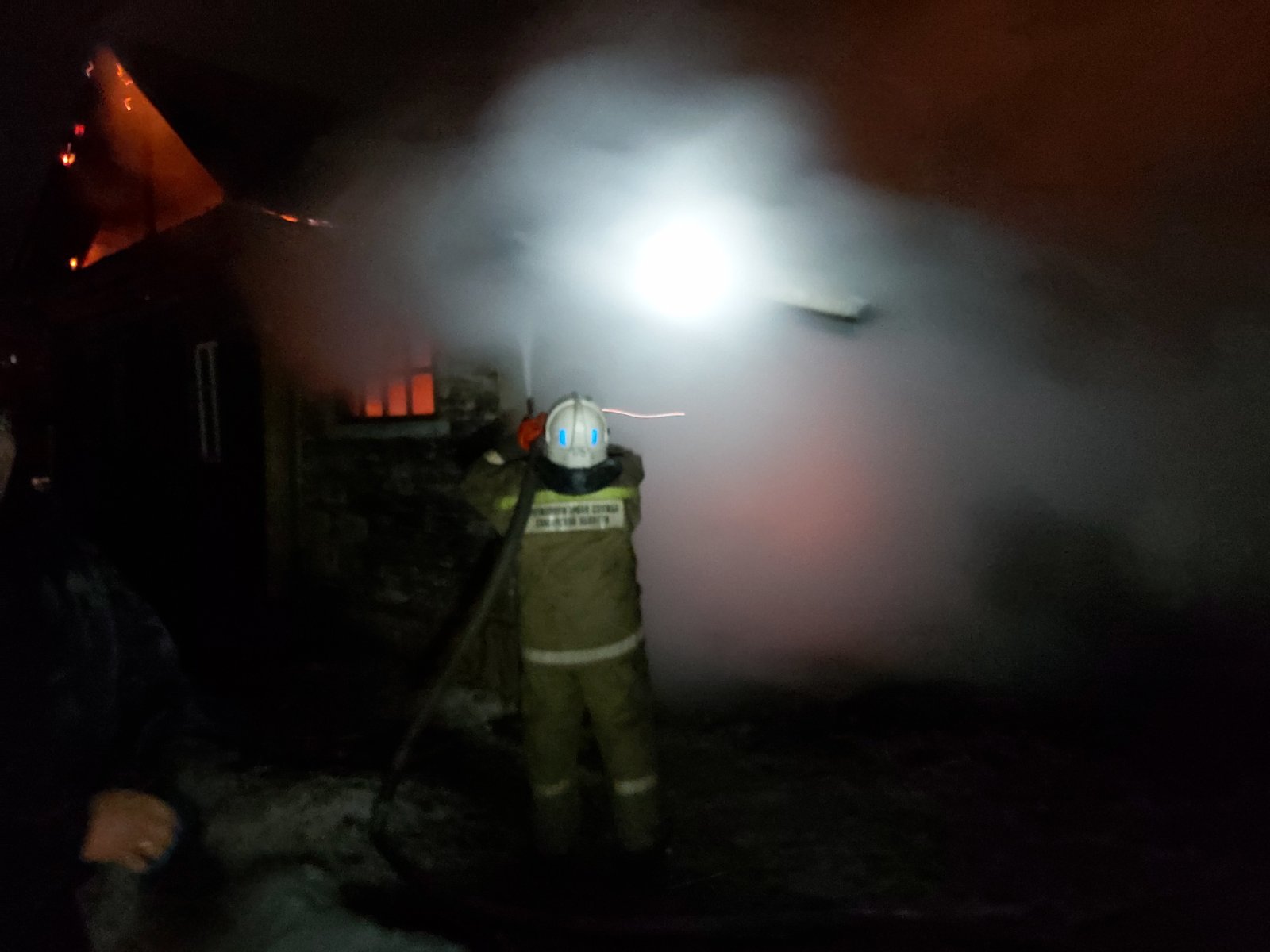 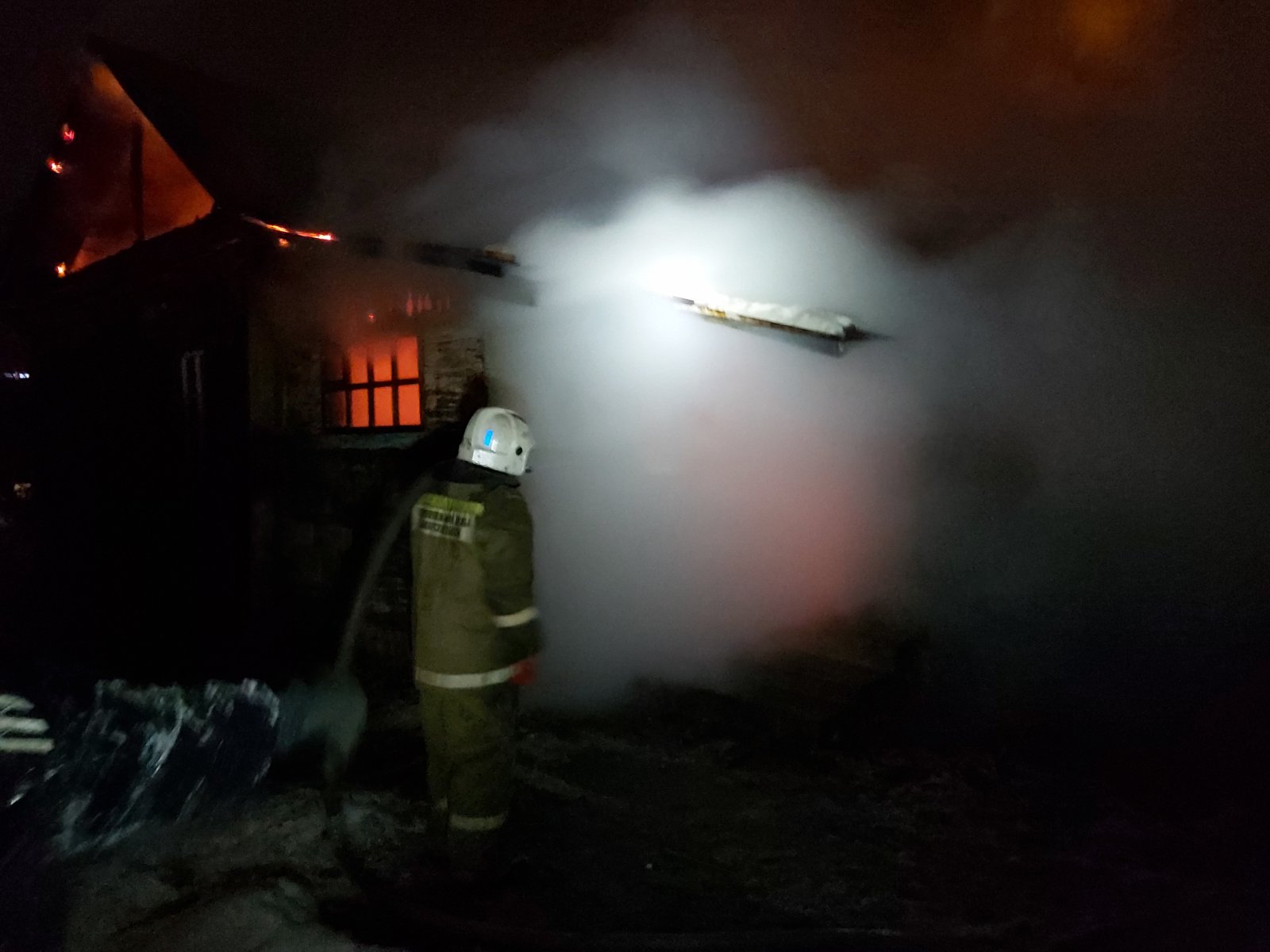 